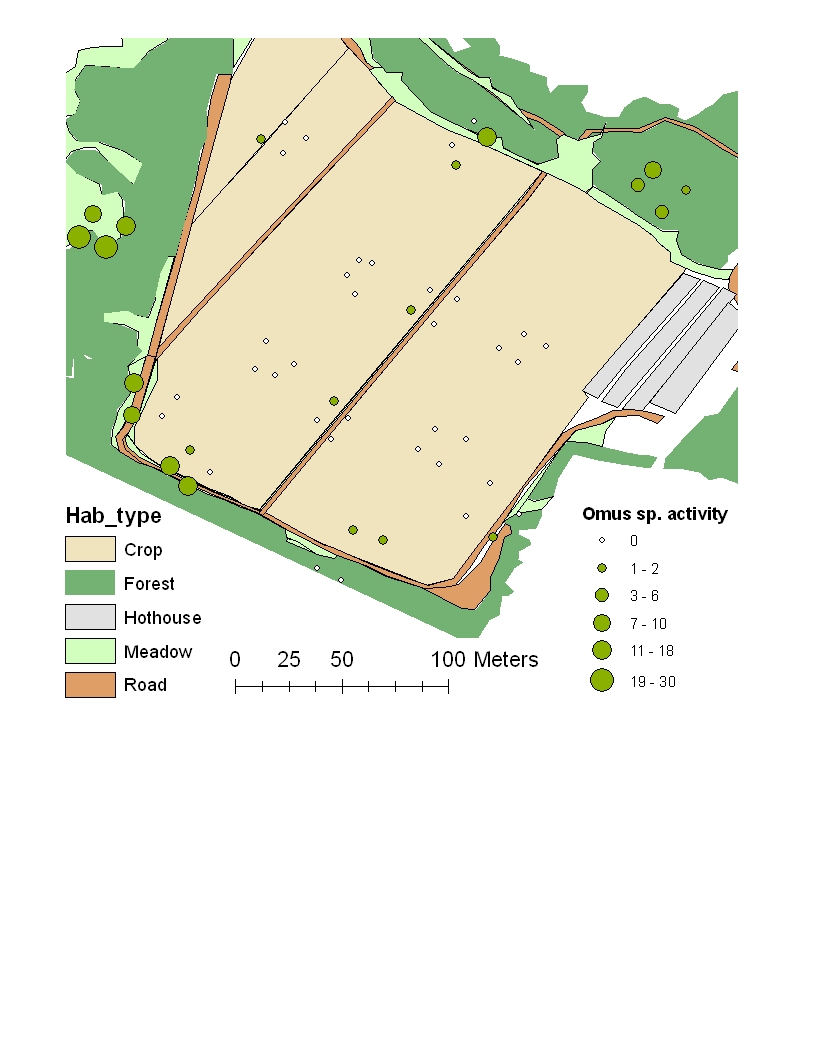 Figure 1.  Habitat map and pattern of Omus sp. activity at Gathering Together Farm, Philomath OR.  Activity is total beetle captures per pitfall trap from March-October 2010.